Publicado en Melilla el 16/02/2017 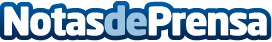 El outlet urbano Sqrups! aterriza en Melilla Se trata de un tipo de establecimiento especializado en la venta de productos procedentes de stocks, restos de series o excedentes de fabricaciónDatos de contacto:Pura de RojasALLEGRA COMUNICACION91 434 82 29Nota de prensa publicada en: https://www.notasdeprensa.es/el-outlet-urbano-sqrups-aterriza-en-melilla Categorias: Franquicias Ceuta y Melilla Consumo http://www.notasdeprensa.es